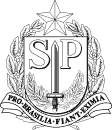 Governo do Estado de São Paulo Secretaria da EducaçãoEquipe de Supervisão São João da Boa VistaEDITAL DE CONVOCAÇÃO PARA ATRIBUIÇÃO DE PROFESSOR AUXILIAR EDUCAÇÃO ESPECIALA Dirigente Regional de Ensino da Diretoria de Ensino Região de São João da Boa Vista, convoca os docentes e candidatos à contratação inscritos e classificados (Efetivo, Cat. F, Cat. O, Banco de Talentos) no processo de atribuição de aulas 2023 para atuar como PROFESSOR AUXILIAR com formação prioritária em Ed. Especial  (habilitação / qualificação) e alternativa em Pedagogia,  que haverá uma sessão de atribuição no dia 29/06/2023 (quinta-feira), às 09h, on-line, na plataforma Teams.Observação: Data da vigência será a partir de 24 de julho de 2023Para participar da sessão de atribuição, os interessados deverão acessar o link:Professor Auxiliar – Relação de aulas disponíveis para a sessão de atribuiçãoSão João da Boa Vista, 27 de Junho de 2023.SILVIA HELENA DALBON BARBOSA DIRIGENTE REGIONAL DE ENSINOLINK DE ACESSO      29/06/2023(quinta-feira)9hhttps://teams.microsoft.com/l/meetup-join/19%3ameeting_OTk2NTgyZjktNTZlNC00NzcyLWJkYzQtNTE4NGM2NWU2NGU4%40thread.v2/0?context=%7b%22Tid%22%3a%2216b87798-4517-442c-9200-ce1cca93259c%22%2c%22Oid%22%3a%22260d447c-55e5-4c73-88bd-6768b1fab0b8%22%7dMUNICÍPIOUNIDADE ESCOLARTURNOAULASSão João da Boa VistaEE  Domingos Theodoro de Oliveira Azevedo6º ano – EFEscola PEI31 h/a com aluno 7 h/a ATPC 14 h/a APD São João da Boa VistaEE Monsenhor Antônio David7º ano – EFEscola PEI 22 h/a com alunos7 h/a ATPC14 h/a APDSão João da Boa VistaEE Monsenhor Antônio David7º ano – EFEscola PEI21 h/a com alunos 7 h/a ATPC14 h/a APD